CDL Medical Certification - Commercial Skills Testing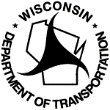 Wisconsin Department of TransportationMV3310        02/2022        49 CFR 391.43By signing this document, I certify the following: I am exempt from Federal Medical Examiner's Certificate requirements or I have a “K” and/or “CDL intrastate only in excepted industry” restriction on my Commercial Learner’s Permit. Please check one of the following:	I have a MV3030B (School Bus/Passenger) filed with WI DOT. I will be operating in excepted interstate or intrastate commerce. 	I am under the age of 21 and have a valid Federal Medical Examiner's Certificate. 	I am exempt from Federal Medical Examiner's Certificate requirements and I do not have a Federal Medical Card or a MV3030B (School Bus/Passenger) filed with WI DOT.	I currently have a Federal Medical Examiner's Certificate that I received after the Intrastate (K) restriction. (proceed to signature line)Interstate Commerce: I will be operating in one or more of the following federally excepted categories:	All school bus operations Note: School bus drivers employed by a private contractor and driving a bus owned by the contractor crossing state lines for curricular or extracurricular activities and charter trips must have a Federal Medical Card.	Transportation performed by any political subdivision 	Transportation of human corpses or sick and injured persons 	Operation of fire trucks and rescue vehicles while involved in emergency and related operation         	Operation of vehicles designed or used to transport between 9 and 15 passengers not for direct compensation 	Transportation of propane winter heating fuel during an emergency or responding to a pipeline emergency 	Farm custom operations: custom-harvesting operations, transporting farm machinery, supplies, or both, to or from a farm for custom harvesting operations on a farm, or to transport custom-harvested crops to storage or market 	Seasonal transportation of bees in a commercial motor vehicle controlled and operated by a beekeeper 	Operation of private motor carrier of passengers (non-business); or transporting migrant workers 	Occasional transportation of personal property not for compensation or commercial enterpriseIntrastate Commerce: I will be operating in one or more of the following excepted categories that do not require a federal medical card or a MV3030B (physical examination report):	One or more of the exceptions listed above but only for Intrastate Commerce (check all above that apply)	Tow trucks (if requested by Federal, State or local officer to move wrecked or disabled vehicle) 	Grandfathered (held a valid CDL since July 28, 1996 that has not been revoked)I certify that the information on this application is true under penalty of perjury per Wisconsin State Statute 343.14(5). I acknowledge that I may be subject to re-examination and/or cancellation of my commercial driving privileges if the Wisconsin Department of Transportation finds any of the information provided on this form to be untrue or fraudulent per Wisconsin State Statute 343.16(6)(am).Name of applicant (please print):      	Signature of applicant:      		Date:      	Note for CDL Testing Company/Examiner:   This form must be completed by any applicant that has a “K-CDL intrastate only” or “CDL intrastate only in excepted industry” restriction on their CLP prior to their participation in any component or segment of Commercial Driver License skill testing. CDL skills testing cannot proceed if the customer is unwilling or unable to fill this form out completely and truthfully. This document shall be retained with the customer’s testing records and shall be made available to the Department upon request. Title 49 of the Code of Federal Regulations, parts 391.41-391.49, describes the physical qualifications and examinations of CMV operators. Federal Medical Certification must be issued in accordance with 49 CFR 391.43 to certify that you are physically qualified under 49 CFR 391.45 to drive a commercial motor vehicle. Wisconsin Transportation Code 327 requires Wisconsin CDL operators to submit a Fed Med card to the WI DMV if they do not operate in an excepted industry.